Bulletin d’inscription au Trail du Suc des Vents 2021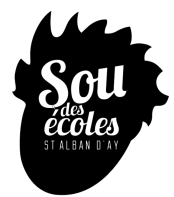 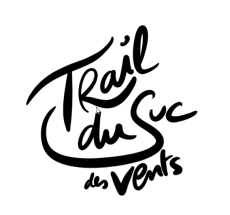 Samedi 12 juin 2021Nom : .............................................. Prénom : ......................................................Adresse : ..............................................................................................................Code postal : ....................................... Ville : .....................................................Sexe :       M        ou FDate de naissance :.............................Tél. portable personnel: ...............................e-mail : ...................................................................................................................Nom de la Personne à contacter en cas d’accident ..............................................Téléphone .......................................................Vous êtes muni d’une licence  FFA, joindre obligatoirement une photocopie de votre licence.N° licence : ................................... Fédération : ...................................................Club : .....................................................................................................................Vous êtes non licencié et/ou mineur : joindre obligatoirement un certificat médical de moins de 1 anà la date de l’épreuve avec la mention “aptitude à la course à pied en compétition”.Apportez vos épingles pour les dossards.Courses :Inscription avant le 31/05/2021 (choisissez votre distance) :❏ 8 kms ➜ 8 €;❏ 12 kms ➜ 13 €;❏ 23 kms ➜ 18 €; ❏ 36 kms ➜ 23 €.Inscription à partir du 01/06/2021 (choisissez votre distance) :❏ 8 kms ➜ 11 €; ❏ 12 kms ➜ 15 €.❏ 23 kms ➜ 20 €;❏ 36 kms ➜ 25 €;Inscriptions gratuites aux courses des enfants.❏ 0,6 kms (de 2012 et après)   ❏ 1,2 kms (2010-2011)        ❏ 3 kms (de 2006 à 2009)Autorisation parentale : Je soussigné(e) .........................................................................Représentant légal, autorise ....................................................à participer à l’épreuve de .......Km	Signature :Ce bulletin d’inscription est à envoyer accompagné de votre certificat médical ou de votrelicence en cours de validité ainsi que de votre règlement (par espèce ou chèque à l’ordrede « Le sou des écoles ») à l’adresse suivante :Le Sou des écoles                                                          Date et Signature :Chez Mr Soton JulienLes Chaux35 route de Bécuze07790 Saint Alban d’Ay